РОССИЙСКАЯ ФЕДЕРАЦИЯИРКУТСКАЯ ОБЛАСТЬМуниципальное образование «Новонукутское»РАСПОРЯЖЕНИЕот 28.06.2017 г.	                                    № 32                                     п. НовонукутскийО проведении аукциона по продаже права на заключение договоров аренды земельных участков, государственная собственность на которые не разграниченаВ соответствии с пунктом 7 статьи 39.18 Земельного кодекса Российской Федерации:1. Провести аукцион на право заключения договоров аренды земельных участков, государственная собственность на которые не разграничена, по 3 лотам.2. Утвердить:1) лот № 1 – земельный участок с кадастровым номером 85:04:090401:597 (далее – лот № 1);2) лот № 2 – земельный участок с кадастровым номером 85:04:090401:598 (далее – лот № 2);3) лот № 3 – земельный участок с кадастровым номером 85:04:040301:354 (далее – лот № 3);4) лот № 4 – земельный участок с кадастровым номером 85:04:040301:355 (далее – лот № 4);5) извещение о проведении аукциона согласно приложению к настоящему распоряжению.3. Комиссии по проведению аукционов по продаже земельных участков или права на заключение договоров аренды земельных участков провести аукционы в соответствие с законодательством.4. Ивановой Н. Р. обеспечить опубликование настоящего распоряжения.5. Контроль за исполнением настоящего распоряжения оставляю за собой. Глава администрации  МО  «Новонукутское»                                                                         О. Н. КарховаПриложениек распоряжению администрацииМО «Новонукутское»от 28 июня 2017 года № 32ИЗВЕЩЕНИЕо проведении аукциона по продаже права на заключение договоров аренды земельных участков, государственная собственность на которые не разграничена1. Организатор торгов, уполномоченный орган: Администрация муниципального образования «Новонукутское».2. Реквизиты решения о проведении аукциона: Распоряжение администрации муниципального образования «Новонукутское» от 28.06.2017 г. № 32 «О проведении аукциона по продаже права на заключение договоров аренды земельных участков, государственная собственность на которые не разграничена».3. Место, дата, время и порядок проведения аукциона: Аукцион состоится 1 августа 2017 г. в 10:00 час. по адресу: Иркутская область, Нукутский район, п. Новонукутский, ул. Майская, 29 (здание администрации). Аукцион ведет аукционист в присутствии Комиссии. Аукцион начинается с оглашения аукционистом наименования, основных характеристик и начального размера арендной платы, «шага аукциона» и порядка проведения аукциона. Участникам аукциона выдаются пронумерованные билеты, которые они поднимают после оглашения аукционистом начального размера арендной платы и каждого очередного размера в случае, если готовы заключить договор аренды в соответствии с этим размером. Каждый последующий размер арендной платы аукционист назначает путем увеличения текущего размера на «шаг аукциона». После объявления очередного размера аукционист называет номер билета участника аукциона, который первым поднял билет, и указывает на этого участника аукциона. Затем аукционист объявляет следующий размер арендной платы в соответствии с «шагом аукциона». При отсутствии участников аукциона, готовых заключить договор аренды в соответствии с названным аукционистом размером, аукционист повторяет этот размер 3 раза. Если после троекратного объявления очередного размера арендной платы ни один из участников аукциона не поднял билет, аукцион завершается. Победителем аукциона признается тот участник аукциона, номер билета которого был назван аукционистом последним. По завершении аукциона аукционист объявляет о продаже права на заключение договора аренды земельного участка, называет размер арендной платы и номер билета победителя аукциона.4. Предмет аукциона: Лот № 1:Продажа права на заключение договора аренды земельного участка, государственная собственность на который не разграничена.Местоположение земельного участка: РФ, Иркутская область, Нукутский район, с. Заречный, ул. Шоссейная, 25.Кадастровый номер: 85:04:090401:597Площадь земельного участка: 1 987 кв. м.Категория земель: земли населенных пунктов.Вид разрешенного использования: для строительства индивидуального жилого дома.Вид приобретаемого права: аренда.Срок аренды: 20 лет.Ограничения (обременения) права на земельный участок: на дату принятия решения о проведении аукциона ограничения (обременения) на земельный участок не зарегистрированы.Начальный размер арендной платы: 3 660 (Три тысячи шестьсот шестьдесят) руб. 65 коп. (3 % кадастровой стоимости земельного участка).Шаг аукциона: 109 (Сто девять) руб. 82 коп.Размер задатка: 732 (Семьсот тридцать два) руб. 13 коп.Лот № 2:Продажа права на заключение договора аренды земельного участка, государственная собственность на который не разграничена.Местоположение земельного участка: РФ, Иркутская область, Нукутский район, с. Заречный, ул. Березовая, 4.Кадастровый номер: 85:04:090401:598Площадь земельного участка: 1 500 кв. м.Категория земель: земли населенных пунктов.Вид разрешенного использования: для строительства индивидуального жилого дома.Вид приобретаемого права: аренда.Срок аренды: 20 лет.Ограничения (обременения) права на земельный участок: на дату принятия решения о проведении аукциона ограничения (обременения) на земельный участок не зарегистрированы.Начальный размер арендной платы: 2 763 (Две тысячи семьсот шестьдесят три) руб. 45 коп. (3 % кадастровой стоимости земельного участка).Шаг аукциона: 82 (Восемьдесят два) руб. 90 коп.Размер задатка: 552 (Пятьсот пятьдесят два) руб. 69 коп.Лот № 3:Продажа права на заключение договора аренды земельного участка, государственная собственность на который не разграничена.Местоположение земельного участка: РФ, Иркутская область, Нукутский район, п. Новонукутский, ул. Имегенова, 29.Кадастровый номер: 85:04:040301:354Площадь земельного участка: 1 500 кв. м.Категория земель: земли населенных пунктов.Вид разрешенного использования: для строительства индивидуального жилого дома.Вид приобретаемого права: аренда.Срок аренды: 20 лет.Ограничения (обременения) права на земельный участок: на дату принятия решения о проведении аукциона ограничения (обременения) на земельный участок не зарегистрированы.Начальный размер арендной платы: 2 981 (Две тысячи девятьсот восемьдесят один) руб. 25 коп. (3 % кадастровой стоимости земельного участка).Шаг аукциона: 89 (Восемьдесят девять) руб. 44 коп.Размер задатка: 596 (Пятьсот девяносто шесть) руб. 25 коп.Лот № 4:Продажа права на заключение договора аренды земельного участка, государственная собственность на который не разграничена.Местоположение земельного участка: РФ, Иркутская область, Нукутский район, п. Новонукутский, ул. Сибирская, 7.Кадастровый номер: 85:04:040301:355Площадь земельного участка: 1 500 кв. м.Категория земель: земли населенных пунктов.Вид разрешенного использования: для строительства индивидуального жилого дома.Вид приобретаемого права: аренда.Срок аренды: 20 лет.Ограничения (обременения) права на земельный участок: на дату принятия решения о проведении аукциона ограничения (обременения) на земельный участок не зарегистрированы.Начальный размер арендной платы: 2 981 (Две тысячи девятьсот восемьдесят один) руб. 25 коп. (3 % кадастровой стоимости земельного участка).Шаг аукциона: 89 (Восемьдесят девять) руб. 44 коп.Размер задатка: 596 (Пятьсот девяносто шесть) руб. 25 коп.5. Форма заявки об участии в аукционе: Заявка на участие в аукционе подается по форме, установленной в Приложении № 1 к настоящему извещению.Порядок приема Заявки на участие в аукционе:Для участия в аукционе заявители представляют в установленный в извещении о проведении аукциона срок следующие документы:1) заявка на участие в аукционе по установленной в извещении о проведении аукциона форме с указанием банковских реквизитов счета для возврата задатка;2) копии документов, удостоверяющих личность заявителя (для граждан);3) надлежащим образом заверенный перевод на русский язык документов о государственной регистрации юридического лица в соответствии с законодательством иностранного государства в случае, если заявителем является иностранное юридическое лицо;4) документы, подтверждающие внесение задатка. Представление документов, подтверждающих внесение задатка, признается заключением соглашения о задатке (Приложение № 2 к настоящему извещению).Организатор аукциона в отношении заявителей - юридических лиц и индивидуальных предпринимателей запрашивает сведения, подтверждающие факт внесения сведений о заявителе в единый государственный реестр юридических лиц (для юридических лиц) или единый государственный реестр индивидуальных предпринимателей (для индивидуальных предпринимателей), в федеральном органе исполнительной власти, осуществляющем государственную регистрацию юридических лиц, физических лиц в качестве индивидуальных предпринимателей и крестьянских (фермерских) хозяйств.Прием документов прекращается не ранее чем за пять дней до дня проведения аукциона по продаже земельного участка, государственная собственность на который не разграничена.Один заявитель вправе подать только одну заявку на участие в аукционе.Заявка на участие в аукционе, поступившая по истечении срока приема заявок, возвращается заявителю в день ее поступления.Заявитель имеет право отозвать принятую организатором аукциона заявку на участие в аукционе до дня окончания срока приема заявок, уведомив об этом в письменной форме организатора аукциона. Организатор аукциона обязан возвратить заявителю внесенный им задаток в течение трех рабочих дней со дня поступления уведомления об отзыве заявки. В случае отзыва заявки заявителем позднее дня окончания срока приема заявок задаток возвращается в порядке, установленном для участников аукциона.Адрес места приема заявок и прилагаемых к ним документов: Иркутская область, Нукутский район, п. Новонукутский, ул. Майская, 29 (здание администрации)Дата и время начала приема заявок и прилагаемых к ним документов: с 29 июня 2017 года, с 09.00 до 17.00 (обед с 13.00 до 14.00) часов, за исключением выходных и праздничных дней.Дата и время окончания приема заявок и прилагаемых к ним документов: 25 июля 2017 года, в 17 часов 00 минут.Дата и время рассмотрения заявок и прилагаемых к ним документов: 31 июля 2017 года в 10.00 часов.Порядок внесения задатка: Задаток вносится в валюте Российской Федерации по следующим реквизитам: Банк получателя: Отделение Иркутск, г. Иркутск, БИК 042520001, 
УФК по Иркутской области (Администрация муниципального образования «Новонукутское»), 
Счет: 40302810400003000045, Лиц. счет: 05343013550, ИНН: 8504004055, КПП: 385101001, 
ОКТМО: 25629410Назначение платежа: Оплата задатка за участие в аукционе на право заключения договора аренды земельного участка.Порядок возврата задатка:Заявитель имеет право отозвать принятую организатором аукциона заявку на участие в аукционе до дня окончания срока приема заявок, уведомив об этом в письменной форме организатора аукциона. Организатор аукциона обязан возвратить заявителю внесенный им задаток в течение трех рабочих дней со дня поступления уведомления об отзыве заявки. В случае отзыва заявки заявителем позднее дня окончания срока приема заявок задаток возвращается в порядке, установленном для участников аукциона. В течение трех рабочих дней со дня подписания протокола о результатах аукциона организатор аукциона обязан возвратить задатки лицам, участвовавшим в аукционе, но не победившим в нем.6. Проект договора аренды земельного участка: приводится в Приложении № 3 к настоящему извещению.Приложение № 1к извещению о проведении аукционаОрганизатору: Администрации муниципального образования «Новонукутское»ЗАЯВКА НА УЧАСТИЕ В АУКЦИОНЕ"_____" ____________ 2017 г.Я ____________________________________________________________________________, принимаю решение об участии в аукционе по продаже права на заключение договора 
аренды  земельного  участка,  расположенного по адресу:  РФ,  Иркутская область,  Нукутский район,______________________________________________________________________________________ , кадастровый номер _____________________________________ площадью __________________ кв. м. разрешенное использование - «___________________________________________________________» Обязуюсь:1) Соблюдать условия аукциона, размещенные на официальном сайте РФ для размещения информации о проведении торгов в сети «Интернет» (далее  - официальный сайт), в печатном издании «Новонукутский вестник»;2) В случае признания победителем аукциона заключить с Арендодателем договор аренды земельного участка не ранее, чем через десять дней со дня размещения информации о результатах аукциона на официальном сайте и не позднее чем через двадцать дней после дня проведения аукциона уплатить Арендодателю размер арендной платы, установленный по результатам аукциона.Адрес и банковские реквизиты Претендента:(копия реквизитов для возврата задатка прилагается к заявке)_______________________________________________________________________________Приложения:_____________________________________________________________________________________________________________________________________________________________________________________________________________________________________________ Порядок проведения аукциона и участия в нем претендента, порядок признания победителем аукциона разъяснен и понятен._________________________	____________________                    ________________          ( Подпись Претендента 	                (Ф.И.О.)	(Дата)(его полномочного представителя)) Заявка принята Организатором торгов:Время: _______часов________минутДата: «___»_____________ 2017 годаРегистрационный номер: _________Подпись уполномоченного лица Организатора торгов:(должность, подпись, Ф.И.О.)Приложение № 2к извещению о проведении аукционаСОГЛАШЕНИЕ О ЗАДАТКЕп. Новонукутский                                                              		        «____»______________ 20___ г.Администрация муниципального образования «Новонукутское», именуемая в дальнейшем «Организатор торгов», в лице Главы Карховой Ольги Николаевны, действующей на основании Устава, с одной стороны, и ______________________________________________________________________________________,(полное наименование юридического лица или Ф.И.О. и паспортные данные физического лица)именуемый/ая/ое в дальнейшем «Претендент» в лице _______________________________________________________________________________________________________________________________, (ФИО представителя, реквизиты доверенности)действующего/ей  на  основании ________________________________, с другой стороны, при совместном упоминании именуемые «Стороны», руководствуясь Гражданским кодексом Российской Федерации, Земельным кодексом Российской Федерации, заключили настоящее Соглашение  о нижеследующем:Предмет соглашенияВ соответствии с условиями настоящего Соглашения Претендент для участия в аукционе по продаже права на заключение договора аренды земельного участка, (далее – Аукцион), проводимого _________ 2017 г. в ____ час. по адресу: Иркутская область, Нукутский район, п. Новонукутский, ул. Майская, 29 (здание администрации), вносит задаток в размере 20% от начального размера арендной платы, указанного в извещении о проведении торгов, в сумме ____ (__________________) руб. __ коп., который подлежит перечислению на счет по следующим реквизитам: Банк получателя: Отделение Иркутск, г. Иркутск, УФК по Иркутской области (Администрация муниципального образования «Новонукутское»), Счет: 40302810400003000045, Лиц. счет: 05343013550, ИНН: 8504004055, КПП: 385101001, ОКТМО: 25629410, 
Назначение платежа: Оплата задатка за участие в аукционе на право заключения договора аренды земельного участка.Задаток вносится Претендентом в качестве обеспечения обязательств по оплате размера арендной платы земельного участка, и в случае признания Претендента победителем аукциона засчитывается в счет оплаты размера арендной платы земельного участка.2. Передача денежных средств2.1. Задаток должен быть внесен Претендентом до даты окончания приема заявок и должен поступить на указанный в п. 1.1 настоящего Соглашения  счет  Организатора торгов не позднее  даты окончания приема заявок  на участие  в Аукционе, указанной в извещении о проведении аукциона.Документом, подтверждающим поступление задатка на счет Организатора торгов, является выписка из его счета, которую Организатор торгов представляет в комиссию по проведению Аукциона, до момента признания Претендента участником Аукциона. В случае непоступления  в указанный срок суммы  задатка на счет Организатора торгов, что подтверждается соответствующей выпиской, обязательства Претендента по  внесению задатка считаются неисполненными, ввиду чего Претендент к участию в Аукционе не допускается.2.2. Организатор торгов обязуется возвратить Претенденту сумму задатка  в порядке и случаях, установленных статьей 3 настоящего Договора.2.3. Возврат денежных средств в соответствии со статьей 3 настоящего Соглашения   осуществляется на счет Претендента№_____________________________________________ в___________________________________________________________________________________, ИНН__________________, БИК__________________, к/с___________________________________.3. Возврат денежных средств3.1. В случае если Претендент не допущен к участию в Аукционе, Организатор торгов обязуется возвратить задаток путем перечисления суммы задатка на счет, указанный в п. 2.3 настоящего Соглашения, в течение 3 рабочих дней с даты подписания протокола о признании  претендентов участниками Аукциона. 3.2. В  случае если  Претендент не признан победителем Аукциона, Организатор торгов обязуется перечислить сумму задатка на счет, указанный в п. 2.3 настоящего Соглашения,  в течение 3 рабочих дней с даты подписания протокола об итогах проведения Аукциона.3.3. В случае отзыва Претендентом в установленном порядке заявки на участие в Аукционе до дня окончания срока приема заявок Организатор торгов обязуется возвратить задаток путем перечисления суммы задатка на счет, указанный в п. 2.3 настоящего Соглашения, в течение 3 рабочих дней со дня регистрации отзыва заявки. В  случае отзыва  Претендентом заявки позднее дня окончания срока приема заявок задаток возвращается в течение 3 рабочих дней с даты подписания протокола об итогах проведения Аукциона. 3.4. В случае отказа Претендента от подписания протокола об итогах аукциона или от заключения договора аренды земельного участка при признании его победителем Аукциона, а также в случае неисполнения Претендентом обязанностей по оплате размера арендной платы в соответствии с настоящим Соглашением, сумма задатка не возвращается Претенденту.3.5. Задаток, внесенный Претендентом, признанным победителем Аукциона и заключившим с Арендодателем договор аренды земельного участка, перечисляется Организатором торгов на счет продавца и засчитывается в счет оплаты размера арендной платы. 3.6. В случае признания  Аукциона несостоявшимся Организатор торгов обязуется возвратить задаток Претенденту путем перечисления суммы задатка на указанный в п. 2.3 настоящего Соглашения счет в течение 3 рабочих дней с даты подписания протокола об итогах проведения Аукциона.3.7. В случае отмены проведения Аукциона Организатор торгов в течение 3 рабочих дней с даты опубликования об этом информационного сообщения возвращает задаток Претенденту  путем перечисления суммы задатка на счет, указанный  в п. 2.3 настоящего Соглашения.В случае переноса сроков подведения итогов Аукциона задаток возвращается в течение 3 рабочих дней с даты опубликования об этом информационного сообщения по требованию Претендента. 4. Срок действия Соглашения4.1. Настоящее Соглашение вступает в силу с момента его подписания Сторонами и прекращает свое действие после исполнения Сторонами всех обязательств по нему.4.2. Все возможные споры и разногласия, связанные с исполнением настоящего Соглашения, будут разрешаться Сторонами путем переговоров. В случае невозможности разрешения споров и разногласий путем переговоров они передаются на разрешение суда в соответствии с действующим законодательством Российской Федерации.4.3. Настоящее Соглашение составлено в двух экземплярах, имеющих одинаковую юридическую силу, по одному для каждой из Сторон.Реквизиты СторонПриложение № 3к извещению о проведении аукционаПроектДОГОВОР АРЕНДЫ ЗЕМЕЛЬНОГО УЧАСТКА, ГОСУДАРСТВЕННАЯ СОБСТВЕННОСТЬ НА КОТОРЫЙ НЕ РАЗГРАНИЧЕНА«___» _________ 20__ года                                                                                                                     № ___Администрация муниципального образования «Новонукутское», именуемая в дальнейшем «Арендодатель», в лице Главы Карховой Ольги Николаевны, действующей на основании Устава, с одной стороны, и ______________________________________________________________________________________,(полное наименование юридического лица или Ф.И.О. и паспортные данные физического лица)именуемый/ая/ое в дальнейшем «Арендатор» в лице ________________________________________________________________________________________________________________________________, (ФИО представителя, реквизиты доверенности)с другой стороны, при совместном упоминании именуемые «Стороны», руководствуясь Гражданским кодексом Российской Федерации, Земельным кодексом Российской Федерации, заключили настоящий договор аренды земельного участка (далее - «Договор») о нижеследующем:1. Предмет Договора1.1. Арендодатель обязуется передать, а Арендатор обязуется принять в аренду на условиях настоящего Договора земельный участок из земель _________площадью ____ кв. м (кадастровый номер ________________, адрес (описание местоположения): Иркутская область, Нукутский район,__________________________) (далее – Участок) с видом разрешенного использования _________________ в границах, указанных в кадастровом паспорте Участка. 1.2. Основанием для заключения договора является _____________________.Срок действия и арендная плата2.1. Срок аренды Участка по Договору составляет __ лет. Начало срока аренды исчисляется с даты подписания Сторонами акта приема – передачи Участка. 2.2. Размер арендной платы составляет ___ (__________________) руб. __ коп. в год. Перечисленный Арендатором задаток для участия в аукционе на право заключения Договора засчитывается в счет арендной платы. Размер суммы задатка, внесенной Арендатором в счет платежа за право заключения Договора, составляет _______ (__________________) руб. ___ коп.Оставшаяся сумма платежа за право заключения Договора, составляет _______ (___________________________) руб. ___ коп.Перечисление оставшейся суммы платежа за право на заключение Договора, указанной в настоящем пункте, осуществляется Арендатором в безналичной форме в полном объеме в течение 20 календарных дней со дня  проведения аукциона.2.3. Арендная плата за Участок перечисляется ежегодно до 10 числа второго месяца года по следующим банковским реквизитам: Оплата производится в рублях путем перечисления суммы, указанной в п. 2.3 Договора, на счет Продавца по следующим реквизитам: Отделение Иркутск, г. Иркутск, ИНН 8504004055, КПП 385101001, р/с 40101810900000010001, БИК 042520001, ОКТМО 25629410, КБК 03511105013100000120.2.4. Размер арендной платы изменяется в одностороннем порядке по требованию Арендодателя в следующих случаях:2.4.1. Ежегодно на уровень инфляции (максимальное значение уровня инфляции), установленный федеральным законом о федеральном бюджете на очередной финансовый год и плановый период, по состоянию на 1 января очередного финансового года, начиная с года, следующего за годом, в котором принято решение о предоставлении земельного участка в аренду.2.4.2. В случае изменения кадастровой стоимости земельного участка. Арендная плата подлежит перерасчету по состоянию на 1 января года, следующего за годом, в котором произошло изменение кадастровой стоимости. В этом случае изменение арендной платы на уровень инфляции в году, в котором был произведен перерасчет, не проводится.2.4.3. В случае изменения администрацией муниципального образования «Нукутский район» коэффициентов, применяемых к размеру арендной платы. Изменение коэффициентов допускается не чаще одного раза в шесть месяцев.2.4.4. В случае изменения в установленном законодательством порядке налоговых ставок земельного налога. Права и обязанности сторон3.1. Арендатор имеет право:3.1.1. Использовать Участок в соответствии с условиями, указанными в пп. 1 п. 1 настоящего Договора.3.2. Арендатор обязан:3.2.1. Эффективно использовать Участок в соответствии с его целевым назначением.3.2.2. Не допускать ухудшения экологической и санитарной обстановки на Участке.3.2.3. Не нарушать прав других землепользователей.3.2.4. Своевременно и полностью выплачивать Арендодателю арендную плату в размере и порядке, определяемом Договором и последующими изменениями и дополнениями к нему. Арендатор обязан в пятидневный срок с момента предъявления в банк поручения либо внесения денежных средств представить Арендодателю копию указанного платежного поручения (квитанции).3.2.5. В случае неуплаты в установленные сроки арендной платы по договору, Арендатор выплачивает Арендодателю пени в размере равной 0,3 % за каждый календарный день просрочки от суммы просроченного платежа за истекший расчетный период.3.2.6. После окончания срока действия договора Арендатор обязан передать Участок Арендодателю в состоянии и качестве не хуже первоначального, с учетом естественного изменения.3.2.7. Обеспечить Арендодателю и органам государственного и муниципального контроля свободный доступ на Участок для его осмотра и проверки соблюдения требований земельного законодательства.3.2.8. В случае изменения реквизитов в 10-дневный срок направить Арендодателю уведомление об этом.3.2.9. Письменно сообщить Арендодателю не позднее, чем за 3 (три) месяца, о предстоящем освобождении Участка как в связи с окончанием срока действия Договора, так и при досрочном освобождении, и передать Участок Арендодателю по акту приема-передачи в состоянии и качестве не хуже первоначального.3.3. Арендодатель имеет право:3.3.1. В случае изменения действующего законодательства и нормативных актов вносить в Договор необходимые изменения и уточнения.3.3.2. Беспрепятственно посещать и обследовать Участок на предмет соблюдения арендатором норм действующего законодательства и использования Участка в соответствии с целевым назначением.3.3.3. Приостанавливать работы, ведущиеся Арендатором с нарушением обязательств и условий настоящего Договора и действующего законодательства.3.3.4. На возмещение убытков, причиненных ухудшением качества Участка и экологической обстановки, в результате хозяйственной деятельности Арендатора.3.4. Арендодатель обязан:3.4.1. Не вмешиваться в хозяйственную деятельность Арендатора, если она не противоречит условиям Договора, законодательству РФ и Иркутской области.3.4.2. В случае изменения реквизитов в 10-дневный срок направить Арендатору уведомление об этом.3.4.3. Передать Арендатору Участок по акту приема-передачи.Ответственность сторон4.1. За нарушение условий настоящего Договора Стороны несут ответственность, предусмотренную законодательством РФ.4.2. Ответственность Сторон за нарушение обстоятельств по Договору, вызванных действием обстоятельств непреодолимой силы, регулируются законодательством РФ.     Изменение, расторжение, прекращение действия договора5.1. Арендодатель имеет право досрочно в судебном порядке расторгнуть настоящий Договор в случаях:- использования Арендатором Участка под цели, не предусмотренные в п. 1.1 Договора, и в несоответствии с принадлежностью к категории земель;- невнесения арендной платы в установленный срок независимо от ее последующего внесения (расторжение Договора не освобождает Арендатора от необходимости погашения задолженности по арендной плате и от выплаты неустойки);- изъятия земельных участков для муниципальных и государственных нужд;- предоставления Арендатором Участка в пользование третьим лицам без уведомления Арендодателя;- загрязнения Арендатором участка химическими и радиоактивными веществами, производственными отходами и сточными водами, заражения бактериально-паразитическими и карантинными, вредными организмами сверх допустимых норм, а также в иных случаях, предусмотренных земельным законодательством;- несоблюдения обязанностей, предусмотренных пунктом 3.2 Договора; - по иным основаниям.5.2. Договор прекращает свое действие по окончании его срока. После истечения срока Договора, Договор не считается возобновленным на неопределенный срок. 5.3. Дополнения и изменения, вносимые в Договор, оформляются дополнительными соглашениями сторон.Порядок разрешения споров6.1. Земельные и имущественные споры, возникающие в ходе реализации настоящего Договора, решаются в соответствии с действующим законодательством.Приложения к договору7.1. Настоящий Договор составлен в 3-х экземплярах, имеющих одинаковую юридическую силу, по одному для каждой из Сторон и Управления Федеральной службы государственной регистрации, кадастра и картографии по Иркутской области.7.2. Приложением к Договору являются: 7.2.1. Акт приема-передачи земельного участка;7.2.2. Протокол об итогах проведения Аукциона.Юридические адреса и подписи СторонПриложение № 1                к договору аренды земельного участка  АКТприёма - передачи земельного участка________________			                                   	                   «__» ______________ 2017 годаАдминистрация муниципального образования «Новонукутское», именуемая в дальнейшем «Арендодатель», в лице Главы Карховой Ольги Николаевны, действующей на основании Устава, с одной стороны, и ______________________________________________________________________________________,(полное наименование юридического лица или Ф.И.О. и паспортные данные физического лица)именуемый/ая/ое в дальнейшем «Арендатор» в лице ________________________________________________________________________________________________________________________________, (ФИО представителя, реквизиты доверенности)с другой стороны, при совместном упоминании именуемые «Стороны», составили настоящий акт о нижеследующем: 1. Арендодатель на основании договора аренды земельного участка от «__» _________ 2017 года № ___ передал Арендатору Участок из земель _________ площадью _____ кв. м (кадастровый номер ______________, адрес (описание местоположения): Иркутская область, Нукутский район, ______________________) с видом разрешенного использования _________________ в границах, указанных в кадастровом паспорте Участка, а Арендатор принял вышеназванный земельный участок.2. На Участке отсутствуют объекты недвижимости и временные объекты.3. На момент подписания акта передаваемый в аренду Участок находится в состоянии, пригодном для использования его по целевому назначению и виду разрешенного использования.4. Настоящий акт составлен в 3-х экземплярах, имеющих одинаковую юридическую силу, по одному для каждой из Сторон и Управления Федеральной службы государственной регистрации, кадастра и картографии по Иркутской области.РОССИЙСКАЯ ФЕДЕРАЦИЯИРКУТСКАЯ ОБЛАСТЬМуниципальное образование «Новонукутское»Дума муниципального образования «Новонукутское»Третьего созываРЕШЕНИЕ26 июня 2017 г.                                № 17                                   п.  НовонукутскийО внесении изменений в Генеральный план поселенияВ целях обеспечения устойчивого развития территории муниципального образования «Новонукутское», руководствуясь ст.ст. 23, 24 Градостроительного кодекса Российской Федерации, ст.16 Федерального закона от 06.10.2003 N 131-ФЗ "Об общих принципах организации местного самоуправления в Российской Федерации", руководствуясь Уставом муниципального образования  «Новонукутское»,  Дума  муниципального образования  «Новонукутское»РЕШИЛА:1. Внести изменения в Генеральный план муниципального образования «Новонукутское» (утв.решением Думы МО «Новонукутское» от 26.08.2013г. №43), на часть территории муниципального образования «Новонукутское» применительно к земельному участку с кадастровым номером 85:04:000000:2261 (прилагается).2. Администрации муниципального образования «Новонукутское»:2.1. опубликовать настоящее решение в печатном издании «Новонукутский  вестник», размещению на сайте администрации муниципального образования «Новонукутское» и в Федеральной государственной системе территориального планирования;2.2. внести в оригинал решения Думы муниципального образования «Новонукутское» от 26.08.2013г. N43 "Об утверждении генерального плана муниципального образования «Новонукутское»" информационную справку о дате внесения в него изменений настоящим решением.Председатель Думы муниципального образования «Новонукутское»Глава муниципального образования «Новонукутское»:	 			О.Н. КарховаПриложение крешению Думы МО «Новонукутское»от 26.06.2017г. №17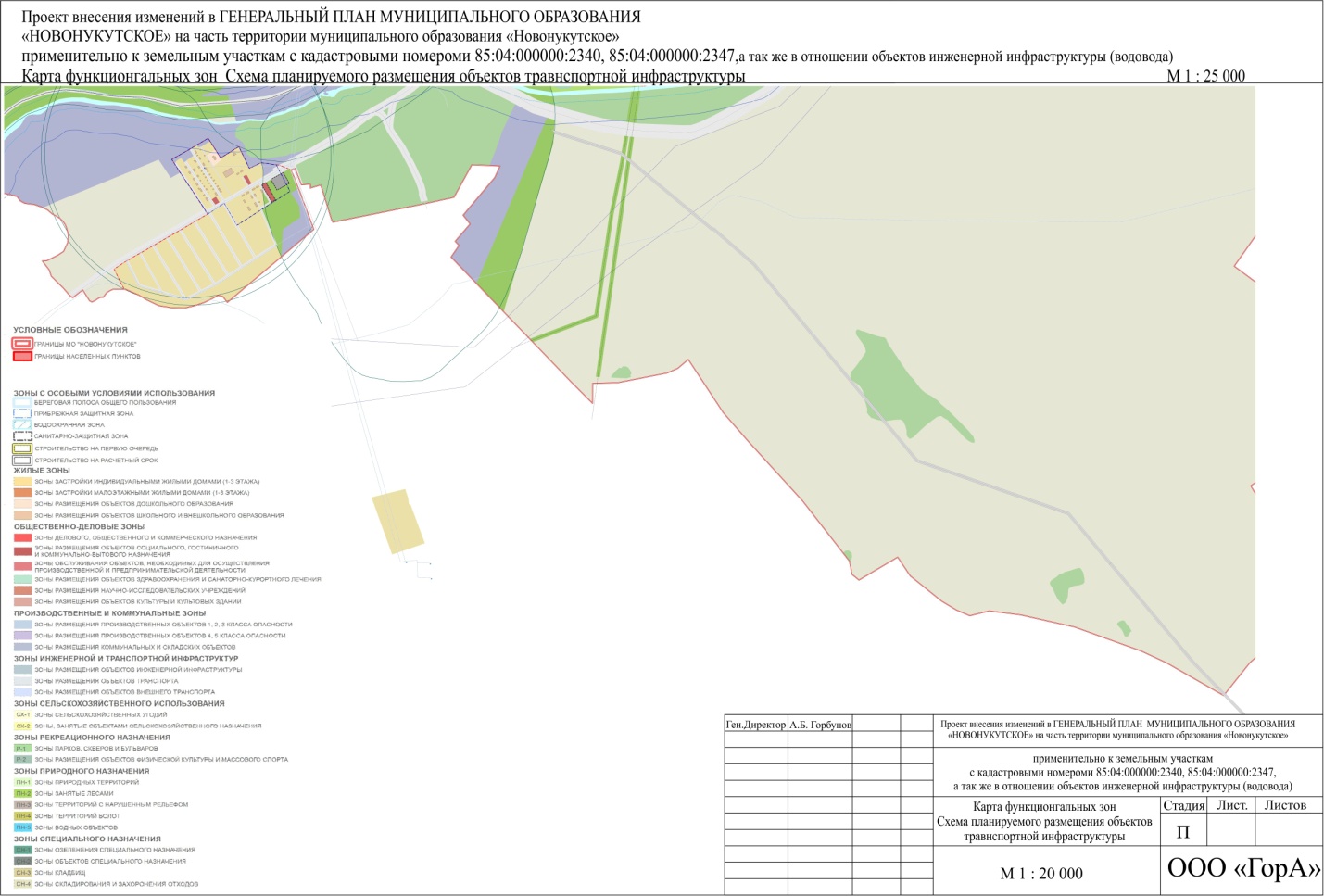 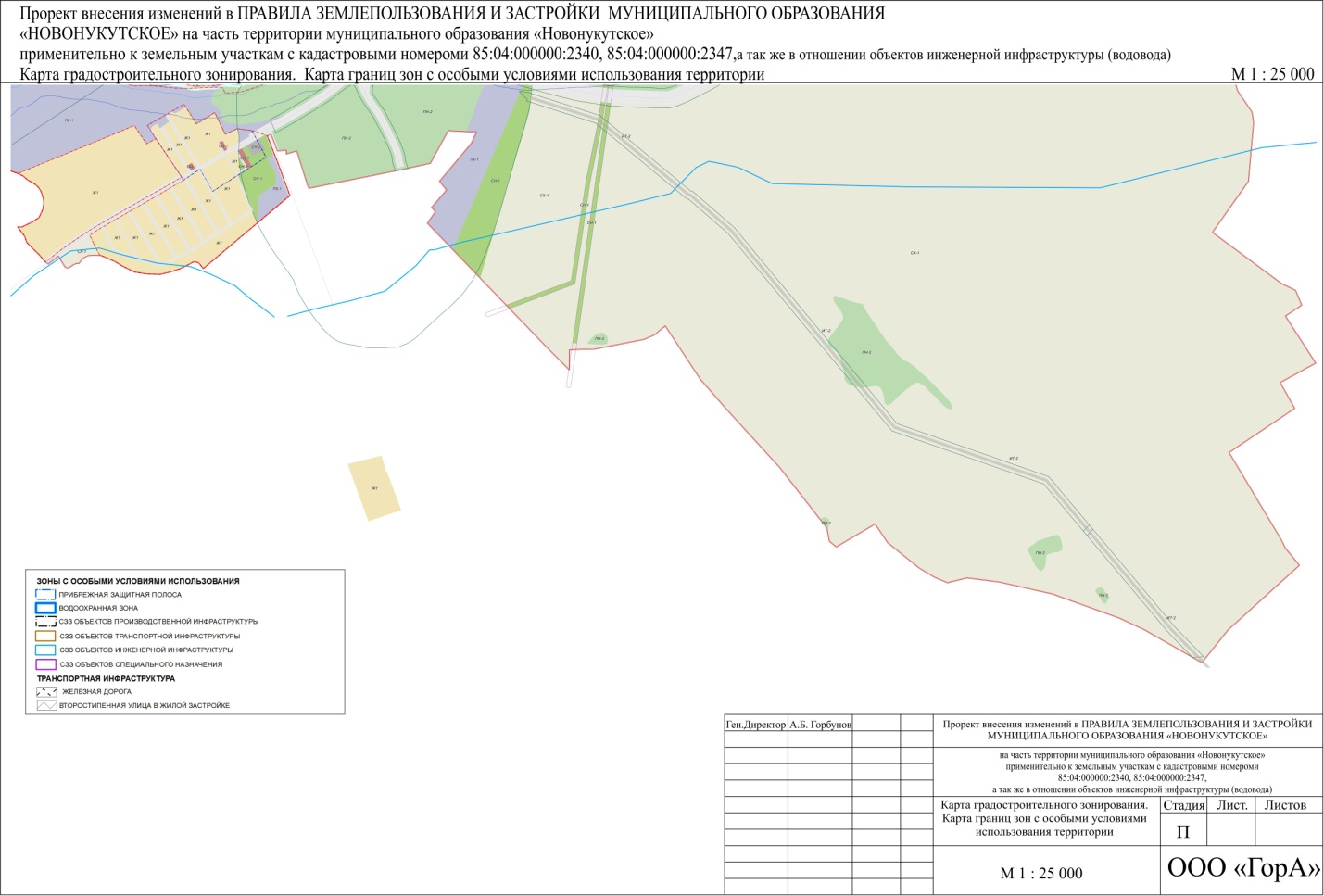 РОССИЙСКАЯ ФЕДЕРАЦИЯИРКУТСКАЯ ОБЛАСТЬМуниципальное образование «Новонукутское»Дума муниципального образования «Новонукутское»Третьего созываР Е Ш Е Н И Е26 июня 2017 года                   	№ 18		    	п. Новонукутский«О внесении изменений в решение  Думы МО «Новонукутское» от 27.10.2017г. №29 «О налоге на имущество физических лиц»По результатам рассмотрения экспертного заключения №561 от 14.06.2017г.  главного правового управления Губернатора Иркутской области и Правительства Иркутской области, с целью приведения в соответствие с действующим законодательством решения Думы МО «Новонукутское» от 27.10.2016г. №29 «О  налоге на имущество физических лиц», руководствуясь Уставом муниципального образования «Новонукутское», Дума муниципального образования «Новонукутское»РЕШИЛА:1. Внести в решение Думы МО «Новонукутское» от 27.10.2016г. №29 «О  налоге на имущество физических лиц» (далее – Решение №29) следующие изменения:1.1. Пункты 3-5 Решения №29 – исключить.2. Внести в оригинал решения Думы от 27.10.2016г. №29 «О  налоге на имущество физических лиц» соответствующие изменения о дате внесения в них изменений настоящим решением.3. Опубликовать настоящее решение печатном издании «Новонукутский вестник», разместить на официальном сайте администрации муниципального образования «Новонукутское».Председатель Думы муниципального образования «Новонукутское»,глава муниципального образования «Новонукутское»							О.Н. КарховаУтвержденорешением Думы МО «Новонукутское» от 29.10.2016г. №29 Р Е Ш Е Н И Е27 октября 2016 года                   	№ 29		    	п. Новонукутский «О налоге на имущество физических лиц»(в редакции решения Думы МО «Новонукутское» от «26» июня 2017 года №18)Руководствуясь п.1 ст.4, ст.5, п.4 ст.12, ст.ст.15, 17, главой 32 «Налог на имущество физических лиц» Налогового кодекса РФ, ст.ст. 14, 17, 35 Федерального закона от 06.10.2003г. №131-ФЗ «Об общих принципах организации местного самоуправления в Российской Федерации», ст.44 Устава муниципального образования «Новонукутское», Дума муниципального образования «Новонукутское»РЕШИЛА:1. Установить и ввести в действие с 01 января 2017 года налог на имущество физических лиц на территории муниципального образования «Новонукутское» Нукутского района Иркутской области (далее – Налог).	2. Установить следующие ставки Налога в зависимости от суммарной инвентаризационной стоимости объектов налогообложения умноженной на коэффициент-дефлятор (с учетом доли налогоплательщика в праве общей собственности на каждый из таких объектов):3.  исключен(в редакции решения Думы МО «Новонукутское» от 26.06.2017г.  №18)4. исключен(в редакции решения Думы МО «Новонукутское» от 26.06.2017г.  №18)5. исключен(в редакции решения Думы МО «Новонукутское» от 26.06.2017г.  №18)6. С момента вступления в силу настоящего решения считать утратившими силу: - решение  Думы муниципального образования «Новонукутское» от 25 ноября 2014 года №43 «Об утверждении  налога на имущество физических лиц на территории муниципального образования «Новонукутское»;- решение  Думы муниципального образования «Новонукутское» от 13 ноября 2015 года № 27 «О внесении изменений в решение  Думы МО «Новонукутское» от 25.11.2014г. №43 «Об утверждении  налога на имущество физических лиц на территории муниципального образования «Новонукутское».	7. Опубликовать настоящее решение печатном издании «Новонукутский вестник», разместить на официальном сайте администрации муниципального образования «Новонукутское» в срок не позднее 01.12.2016 года.	8. Настоящее решение вступает в силу не ранее чем по истечении одного месяца со дня его официального опубликования и не ранее 1 января 2017 года.	9. В течение 5 дней с момента принятия направить настоящее решение в Межрайонную ИФНС России №18 по Иркутской области.Председатель Думы муниципального образования «Новонукутское»,глава муниципального образования «Новонукутское»							О.Н. КарховаРОССИЙСКАЯ ФЕДЕРАЦИЯИРКУТСКАЯ ОБЛАСТЬМуниципальное образование «Новонукутское»Дума муниципального образования «Новонукутское»Третьего созываРЕШЕНИЕ26 июня 2017 года   			 № 20  			 п. Новонукутский«О внесении изменений и дополнений в Положение о муниципальной службе в муниципальном образовании «Новонукутское»В целях приведения Положения о муниципальной службе в муниципальном образовании «Новонукутское», принятого решением Думы МО «Новонукутское» от 24.10.2014года №33, в соответствие с  Федеральным законом от 02.03.2007 года № 25-ФЗ "О муниципальной службе в Российской Федерации", в связи с принятием  ФЗ от 01.05.2017 года №90-ФЗ «О внесении  изменений в ст. 21 ФЗ «О муниципальной службе в Российской Федерации», руководствуясь Уставом муниципального образования «Новонукутское», ДумаРЕШИЛА:Внести в статью 21 Положения о муниципальной службе в муниципальном  образовании «Новонукутское», утвержденное решением Думы муниципального образования «Новонукутское»  24.10.2014г. №33 (далее -  Положения) следующие изменения и дополнения:1) в абзаце 2 пункта 21.4. Положения цифры «15» заменить цифрами «10»;2) дополнить пунктом 21.7. Положения следующего содержания:«21.7. Муниципальному служащему, для которого установлен ненормированный служебный день, предоставляется ежегодный дополнительный оплачиваемый отпуск за ненормированный служебный день продолжительностью три календарных дня.»3) дополнить пунктом 21.8. Положения следующего содержания:«21.8. Муниципальному служащему по его письменному заявлению решением представителя нанимателя (работодателя) может предоставляться отпуск без сохранения денежного содержания продолжительностью не более одного года.Муниципальному служащему предоставляется отпуск без сохранения денежного содержания в случаях, предусмотренных федеральными законами.»II. Администрации муниципального образования Новонукутское»:	2.1) опубликовать настоящее решение печатном издании «Новонукутский вестник» и разместить на официальном сайте администрации МО «Новонукутское» в сети Интернет;	2.2) внести в оригинал решения Думы муниципального образования «Новонукутское» от 24.10.2014г. №33 "Об утверждении Положения  "О муниципальной службе в  муниципальном образовании «Новонукутское» соответствующие изменения о дате внесения в него изменений настоящим решением.Председатель Думы муниципального образования «Новонукутское»,глава муниципального образования «Новонукутское»							О.Н. Кархова  РОССИЙСКАЯ ФЕДЕРАЦИЯИРКУТСКАЯ ОБЛАСТЬМуниципальное образование «Новонукутское»ПОСТАНОВЛЕНИЕ22 июня 2017 года   			№ 134			    п. Новонукутский«Об обеспечении безопасности на водных объектах»В целях обеспечения безопасности и охраны жизни людей на водных объектах, расположенных на территории муниципального образования «Новонукутское», реализации Федерального закона от 06.10.2003 N 131-ФЗ "Об общих принципах организации местного самоуправления в Российской Федерации", руководствуясь Уставом, Администрация муниципального образования «Новонукутское»                                                           ПОСТАНОВЛЯЕТ:1. Создать рабочую группу экстренного реагирования по мероприятиям обеспечения безопасности людей на воде в купальный сезон 2017 г. (приложение N 1).2. Утвердить перечень водных объектов, используемых для купания (приложение N 2).3. Главному врачу МУЗ "Нукутская ЦРБ" (Дульбеев А.В. - по согласованию) рекомендовать обеспечить готовность медицинских работников для оказания медицинской помощи в местах отдыха людей на водоемах.4. Начальнику ОП (МДП Новонукутский МО МВД «Заларинский» Н.Е. Оширову  (по согласованию) рекомендовать определить систему мер по обеспечению общественного порядка в местах массового отдыха населения у водоемов муниципального образования «Новонукутское»5. Контроль за исполнением настоящего постановления оставляю за собой.Глава муниципального образования «Новонукутское»:  			О.Н. КарховаПриложение N 1 
к постановлению главы 
МО «Новонукутское» 
от 22 июня 2017 г. N 134СОСТАВ ОПЕРАТИВНОЙ ГРУППЫ ЭКСТРЕННОГО РЕАГИРОВАНИЯ ПО МЕРОПРИЯТИЯМ ОБЕСПЕЧЕНИЯ БЕЗОПАСНОСТИ ЛЮДЕЙ НА ВОДЕ В КУПАЛЬНЫЙ СЕЗОН 207 ГОДА В МУНИЦИПАЛЬНОМ ОБРАЗОВАНИИ «Новонукутское»Приложение N 2 
к постановлению главы 
МО «Новонукутское» 
от 22 июня 2017 г. N 134ПЕРЕЧЕНЬ ВОДНЫХ ОБЪЕКТОВ, ИСПОЛЬЗУЕМЫХ ДЛЯ КУПАНИЯОтпечатана в муниципальном образовании «Новонукутское», п.Новонукутский ул. Майская, 29           Тираж 10 экз.ОРГАНИЗАТОР ТОРГОВАдминистрация МО «Новонукутское»Адрес: РФ, Иркутская область, Нукутский район, 
п. Новонукутский, ул. Ленина, 26ИНН 8504004055   КПП  385101001БИК 042520001      ОКТМО 25629410ОГРН 1068506000320Глава администрации МО «Новонукутское»_________________________  О. Н. КарховаМППРЕТЕНДЕНТ__________________ (Ф. И. О.)АРЕНДОДАТЕЛЬАдминистрация МО «Новонукутское»Адрес: РФ, Иркутская область, Нукутский район, 
п. Новонукутский, ул. Ленина, 26ИНН 8504004055     КПП 385101001   БИК 042520001      ОКТМО 25629410   ОГРН 1068506000320Глава администрации МО «Новонукутское»_________________________  О. Н. КарховаМП	АРЕНДАТОР__________________ (Ф. И. О.)АРЕНДОДАТЕЛЬАдминистрация МО «Новонукутское»Адрес: РФ, Иркутская область, Нукутский район, 
п. Новонукутский, ул. Ленина, 26ИНН 8504004055  КПП 385101001   БИК 042520001      ОКТМО 25629410    ОГРН 1068506000320Глава администрации МО «Новонукутское»_________________________  О. Н. КарховаМП	АРЕНДАТОР__________________ (Ф. И. О.)Суммарная инвентаризационная стоимость объектов   
налогообложения, умноженная на коэффициент-дефлятор (с учетом доли налогоплательщика в праве общей собственности на каждый из таких объектов)                    Ставка налога   До 300 000 рублей включительно                      0,1 процент      Свыше 300 000 рублей до 500 000 рублей включительно  0,25 процент      Свыше 500 000 рублей0,35 процент     №п/пФ.И.О.телефон1.Кархова Ольга Николаевна, глава МО «Новонукутское»895013268572.Хараев Александр Борисович, ведущий специалист по молодежной политике, ФК и спорту890257843033.Иванова Наталья Раисовна, начальник отдела земельных, имущественных отношении администрации МО «Новонукутское»890411255654.Рыцева Екатерина Алексеевна, начальник финансового отдела администрации МО «Новонукутское»89501400877№п/пНаименование муниципального образования, населённого пункта (места неорганизованного отдыха)Место массового неорганизованного отдыха Количество отдыхающих(чел.)Примечание1.п. Новонукутский100м. юго-западнее от п.Новонукутский102.д. Татхал-Онгой1 км юго-восточнее от д.Татхал-Онгой103.с.Заречный1 км. Западнее от с.Заречный10